Magali Calle ReflectionCulmination1/1/2023After finishing the stonework, the scenery crew took all the flats to practice the installation of the event. Then, we got the flats back and the paint team started working on Backdrop, which was the most time-consuming paint job for this project. We painted the base coat like stone and column flat and started sketching out the drawing with chalk. Next, we started painting the inside of each subject in the drawing then went over the border carefully to give it a sharp/ clean look. After that we started adding the highlight colors and any finishing details. We completed this is two weeks and many many hours before and after class to stay on track with schedule. The props started coming in the mail and I started assembling it. John McCullough bought a puppet which was Day of the Dead themed, and it worked perfectly for this project. We faced a challenge when assembling the puppet, the object holding the head up broke, but we found someone to fix it. Then, the day of the event came. I was so excited and nervous if the guest of the event would like it. During the installation the scenery crew and John McCullough helped with installing the flats while I started set dressing. One of the gargoyle broke screwing it in therefore I had to find a way where to put the other gargoyle aesthetically pleasing. When I decided where, the tail of the gargoyle was in the way so the team was thinking of cutting it off, but I couldn’t do that. Therefore, we figured it out, without cutting the tail and it looked great. All the guests automatically knew it was a photo opportunity and took pictures with it. The guest also kept getting close to the props and were amazed at the portraits that changed faces depending on the angle one is looking at it. This experience was a game changer and such a confidence boost in what I can do. I led the paint crew through this project and asked Sam for help when it was needed. I had a great time learning the entire process of completing the project. I am adding this project to my portfolio. I learned so many techniques and skills in painting and set designing and hope to grow in this field of work. I would like to finish off by saying thanks to Samatha, Andrew, John McCullough, paint, and the scenery crew for helping complete this project. All the hard work and long longs are greatly appreciated.                          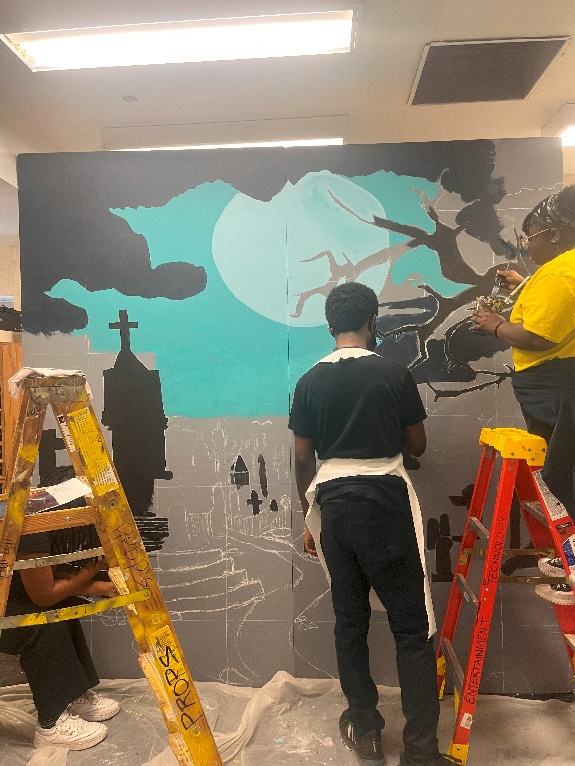 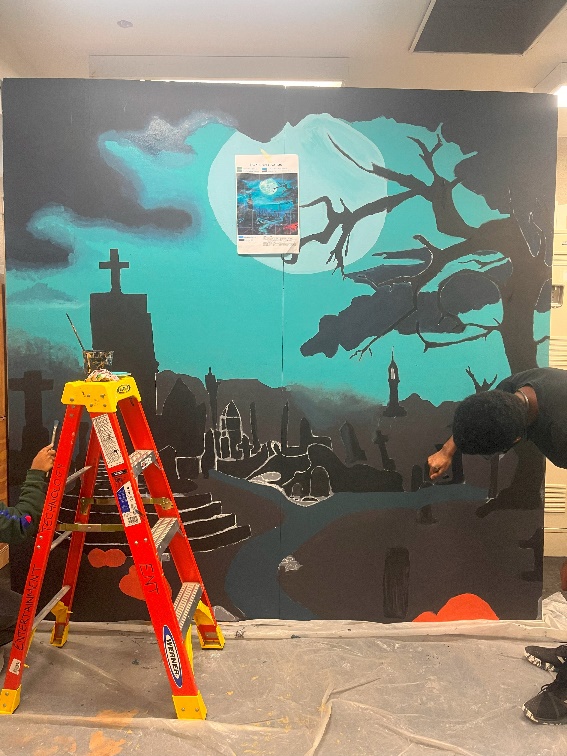 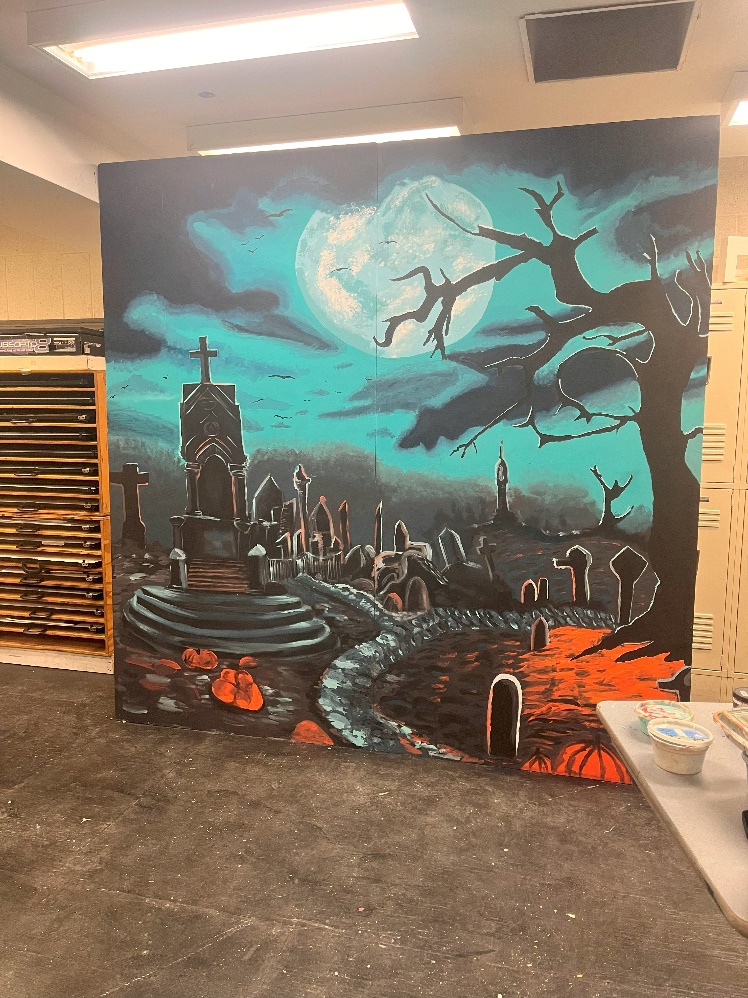 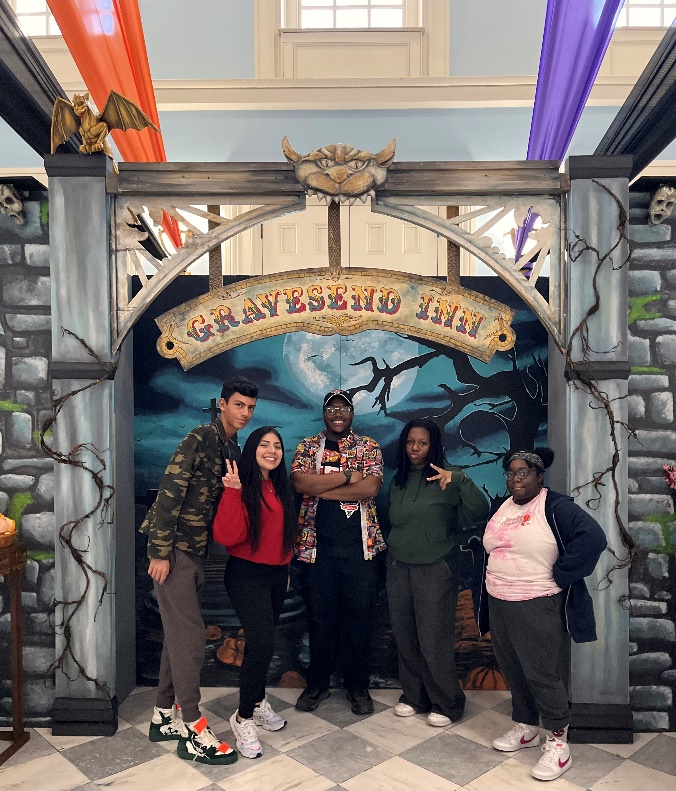 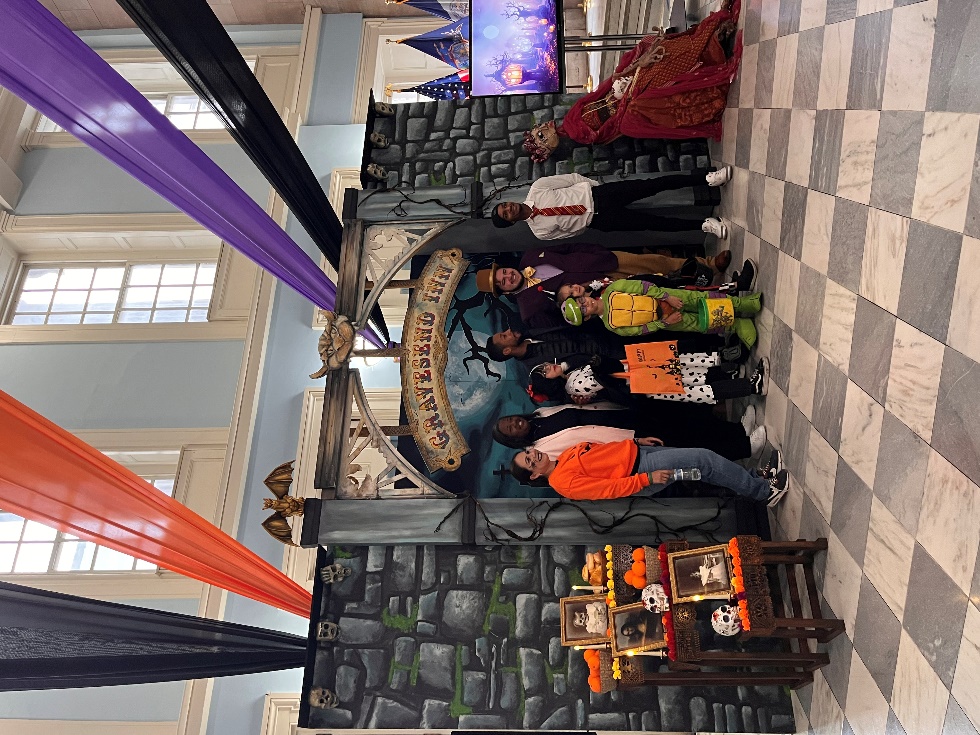 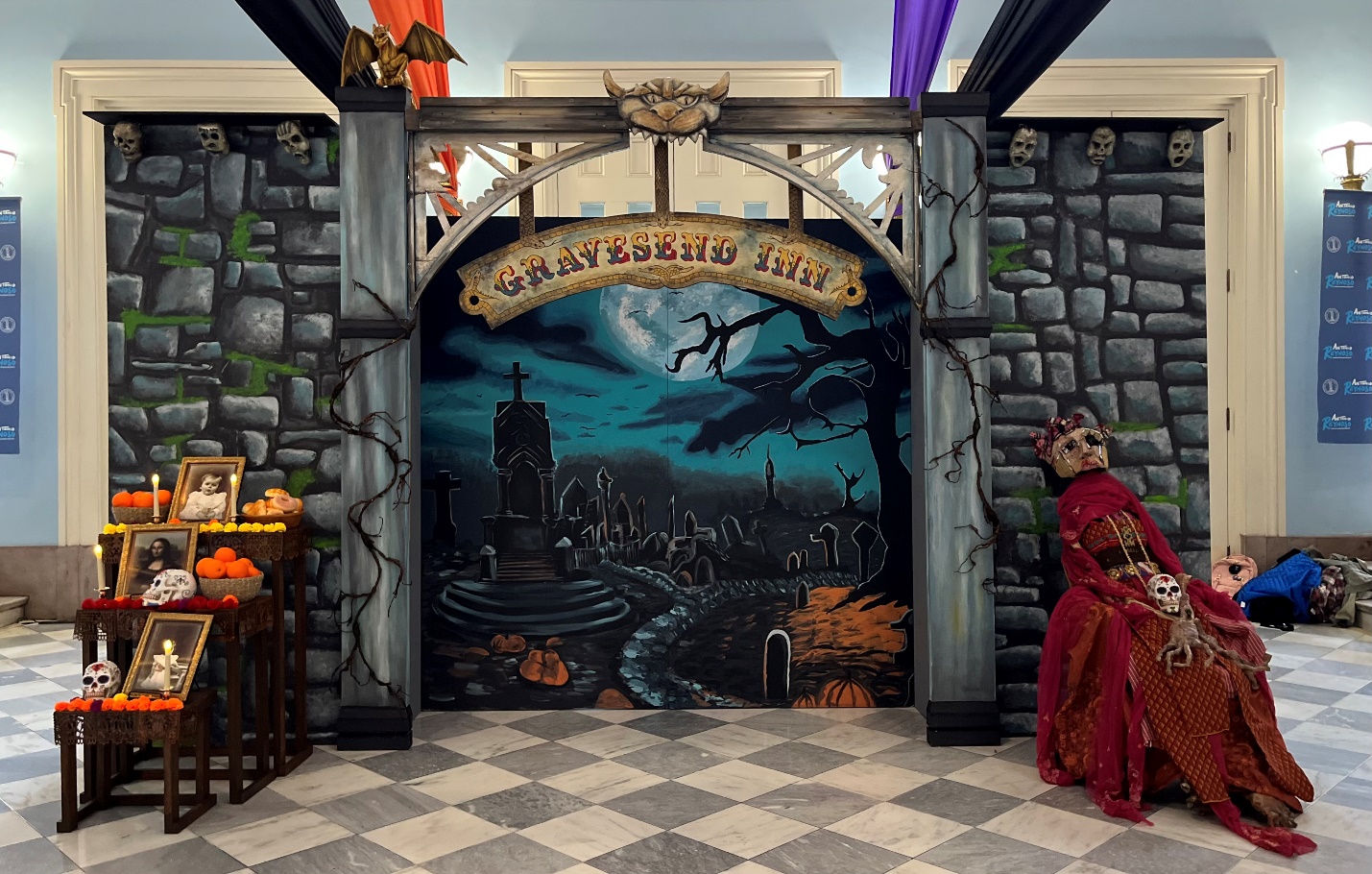 